基本信息基本信息 更新时间：2024-04-19 22:37  更新时间：2024-04-19 22:37  更新时间：2024-04-19 22:37  更新时间：2024-04-19 22:37 姓    名姓    名袁浩袁浩年    龄20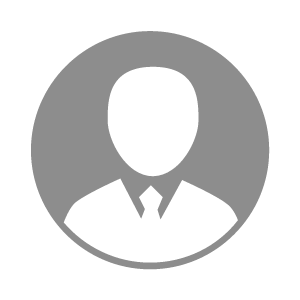 电    话电    话下载后可见下载后可见毕业院校渝水职业技术学校邮    箱邮    箱下载后可见下载后可见学    历中专住    址住    址期望月薪5000-10000求职意向求职意向养猪技术员养猪技术员养猪技术员养猪技术员期望地区期望地区江西省江西省江西省江西省教育经历教育经历工作经历工作经历工作单位：傲农 工作单位：傲农 工作单位：傲农 工作单位：傲农 工作单位：傲农 工作单位：傲农 工作单位：傲农 自我评价自我评价比较吃苦耐劳，性格外向比较好沟通。服从管理，学习能力强。比较吃苦耐劳，性格外向比较好沟通。服从管理，学习能力强。比较吃苦耐劳，性格外向比较好沟通。服从管理，学习能力强。比较吃苦耐劳，性格外向比较好沟通。服从管理，学习能力强。比较吃苦耐劳，性格外向比较好沟通。服从管理，学习能力强。比较吃苦耐劳，性格外向比较好沟通。服从管理，学习能力强。比较吃苦耐劳，性格外向比较好沟通。服从管理，学习能力强。其他特长其他特长